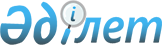 О проекте Закона Республики Казахстан "О внесении изменений и дополнений в некоторые законодательные акты Республики Казахстан по вопросам концессии"Постановление Правительства Республики Казахстан от 20 апреля 2006 года
N 301



      Правительство Республики Казахстан 

ПОСТАНОВЛЯЕТ

:



      внести на рассмотрение Мажилиса Парламента Республики Казахстан проект Закона Республики Казахстан "О внесении изменений и дополнений в некоторые законодательные акты Республики Казахстан по вопросам концессии".

      

Премьер-Министр




      Республики Казахстан


Проект





Закон Республики Казахстан





О внесении изменений и дополнений в некоторые






законодательные акты по вопросам концессии






      


Статья 1


. Внести изменения и дополнения в следующие законодательные акты Республики Казахстан.






      1. В 
 Закон 
 Республики Казахстан от 21 сентября 1994 г. "О транспорте в Республике Казахстан" (Ведомости Верховного Совета Республики Казахстан, 1994 г., N 15, ст. 201; Ведомости Парламента Республики Казахстан, 1996 г., N 2, ст. 186; 1998 г., .N 24, ст. 447; 2001 г., N 23, ст. 309, 321; N 24, ст. 338; 2003 г., N 10, ст. 54; 2004 г., N 18, ст. 110; N 23, ст. 142; 2005 г., N 15, ст. 63; Закон Республики Казахстан от 31 января 2006 г. "О внесении изменений и дополнений в некоторые законодательные акты Республики Казахстан по вопросам предпринимательства", опубликованный в газете "Казахстанская правда" от 14 февраля 2006 г.):



      в части первой статьи 3 слова "республиканские автомобильные дороги общего пользования, включенные в установленном порядке в сеть государственных международных маршрутов, а также имеющие оборонное значение согласно перечню, утверждаемому Правительством Республики Казахстан, включая инженерные сооружения на них" заменить словами "автомобильные дороги общего пользования".






      2. В 
 Закон 
 Республики Казахстан от 17 июля 2001 г. "Об автомобильных дорогах" (Ведомости Парламента Республики Казахстан, 2001 г., N 17-18, ст. 246; 2004 г., N 23, ст. 142):



      1) подпункт 4) статьи 1 исключить;



      2) статью 4 дополнить пунктом 2-1 следующего содержания:



      "2-1. Автомобильные дороги общего пользования или их участки могут быть переданы в концессию в соответствии с законодательством Республики Казахстан о концессии.";



      3) в статье 5:



      в пункте 1 слова "другими законодательными актами" заменить словами "законодательством о концессии"; в пункте 3:



      слово "соглашений" заменить словом "договоров";



      слова "физическим или" исключить;



      дополнить словами "о концессии";



      4) в пункте 1 статьи 7:



      слово "государственных" исключить;



      после слов "для нужд автомобильных дорог общего пользования" дополнить словами "включая автомобильные дороги или их участки, переданные в концессию";



      5) в статье 9:



      в пункте 1 после слов "дорожных органов" дополнить словами "или концессионеров";



      в пункте 3 после слов "дорожными органами" дополнить словами "или концессионером";



      6) в пункте 1 статьи 10 слова "дорожными органами, по согласованию с местными исполнительными органами в пределах соответствующих административно-территориальных единиц" заменить словами "местными исполнительными органами в пределах соответствующих административно-территориальных единиц по согласованию с дорожными органами или концессионером";



      7) подпункт 5) статьи 11 изложить в следующей редакции:



      "утверждение порядка и условий эксплуатации платных автомобильных дорог и мостовых переходов, а также ставок сбора за проезд;";



      8) в статье 12:



      подпункт 14) дополнить словами "и о концессии";



      в подпункте 16) слова "созданию платных" заменить словами "передаче в концессию";



      9) в пункте 2 статьи 13:



      подпункт 2) дополнить словами "и о концессии";



      дополнить подпунктом 2-1) следующего содержания:



      "2-1) разработка предложений по передаче в концессию участков автомобильных дорог (мостовых переходов), порядка и условий их эксплуатации, размера ставок за проезд по ним;";



      10) в статье 17:



      в пункте 1 слово "государственных" исключить;



      дополнить подпунктом 1-1) следующего содержания:



      "1-1) возмещение затрат концессионеров, понесенных в связи с договором концессии участков автомобильных дорог, осуществляется в соответствии с законодательством о концессии.".






      3. В 
 Закон 
 Республики Казахстан от 8 декабря 2001 г. "О железнодорожном транспорте" (Ведомости Парламента Республики Казахстан, 2001 г., N 23, ст. 315; 2003 г., N 10, ст. 54; 2004 г., N 18, ст. 110; N 23, ст. 142; Закон Республики Казахстан от 31 января 2006 г. "О внесении изменений и дополнений в некоторые законодательные акты Республики Казахстан по вопросам предпринимательства", опубликованный в газете "Казахстанская правда" от 14 февраля 2006 г.):



      пункт 2 статьи 5 дополнить частью второй следующего содержания:



      "Строительство (реконструкция), а также последующая эксплуатация железнодорожных путей, не относящиеся к магистральной железнодорожной сети, может осуществляться на основе договоров концессии.".






      


Статья 2.


 Настоящий Закон вводится в действие со дня его официального опубликования.

      

Президент




      Республики Казахстан


					© 2012. РГП на ПХВ «Институт законодательства и правовой информации Республики Казахстан» Министерства юстиции Республики Казахстан
				